Адрес : м. Новослободская, ул. Краснопролетарская, 4. Вход с торца здания, его очень легко найти: там над входом висит огромная вывеска «Билайн». Как пройти:Метро Новослободская (один выход в город), после эскалатора сразу поворачиваете налево и выходите из деревянных дверей на улицу.   Далее следуете по стрелочкам: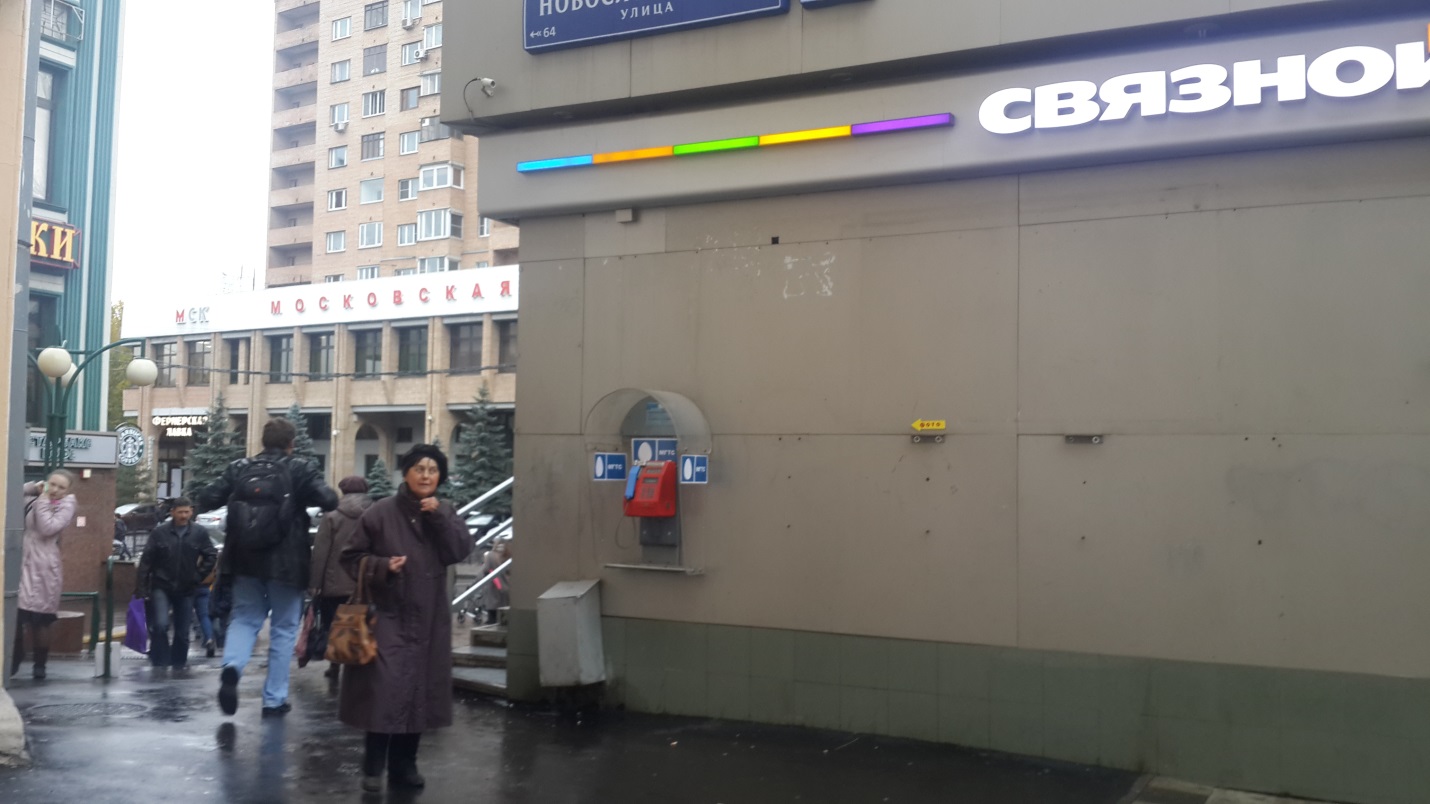 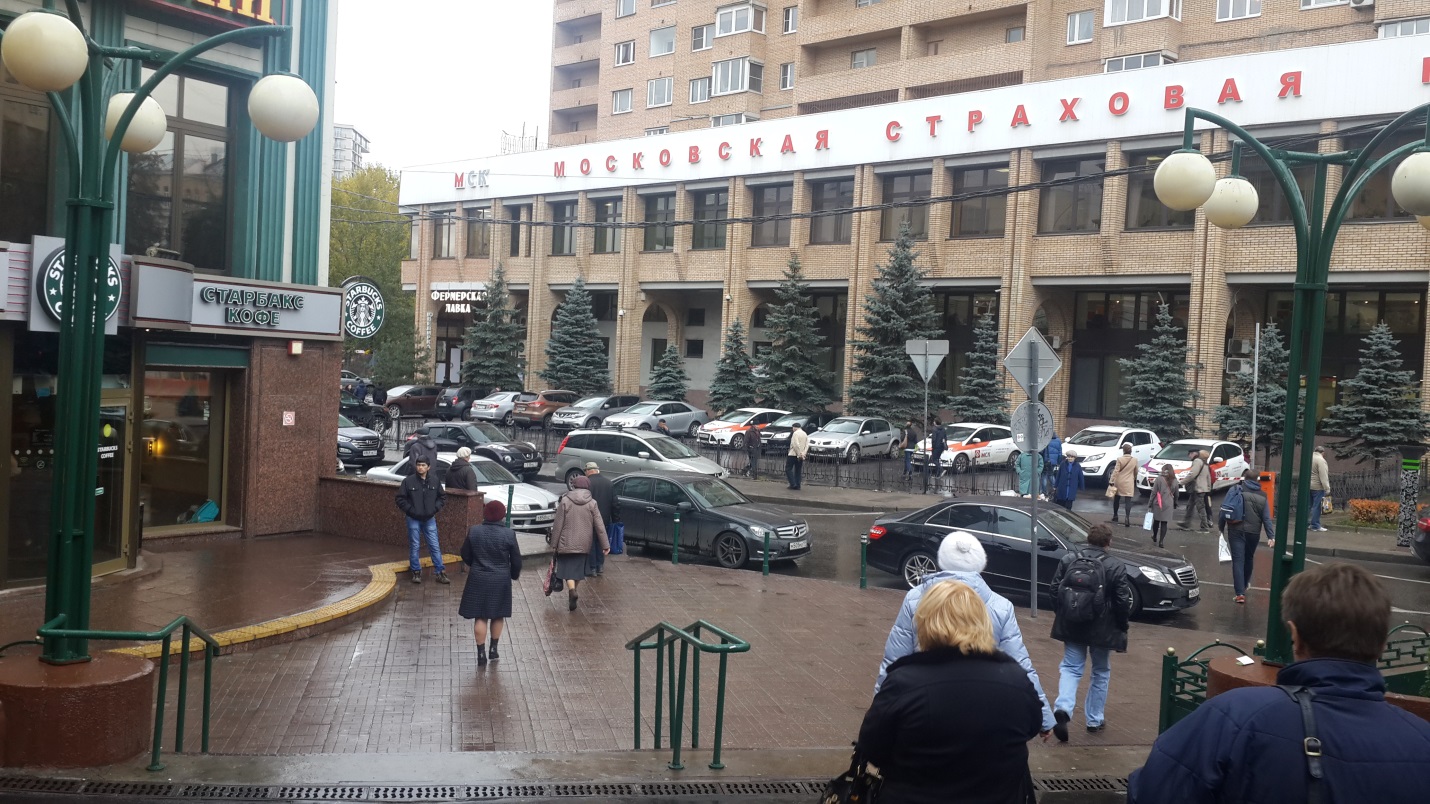 Обходите здание Московской Страховой Компании с правой стороны.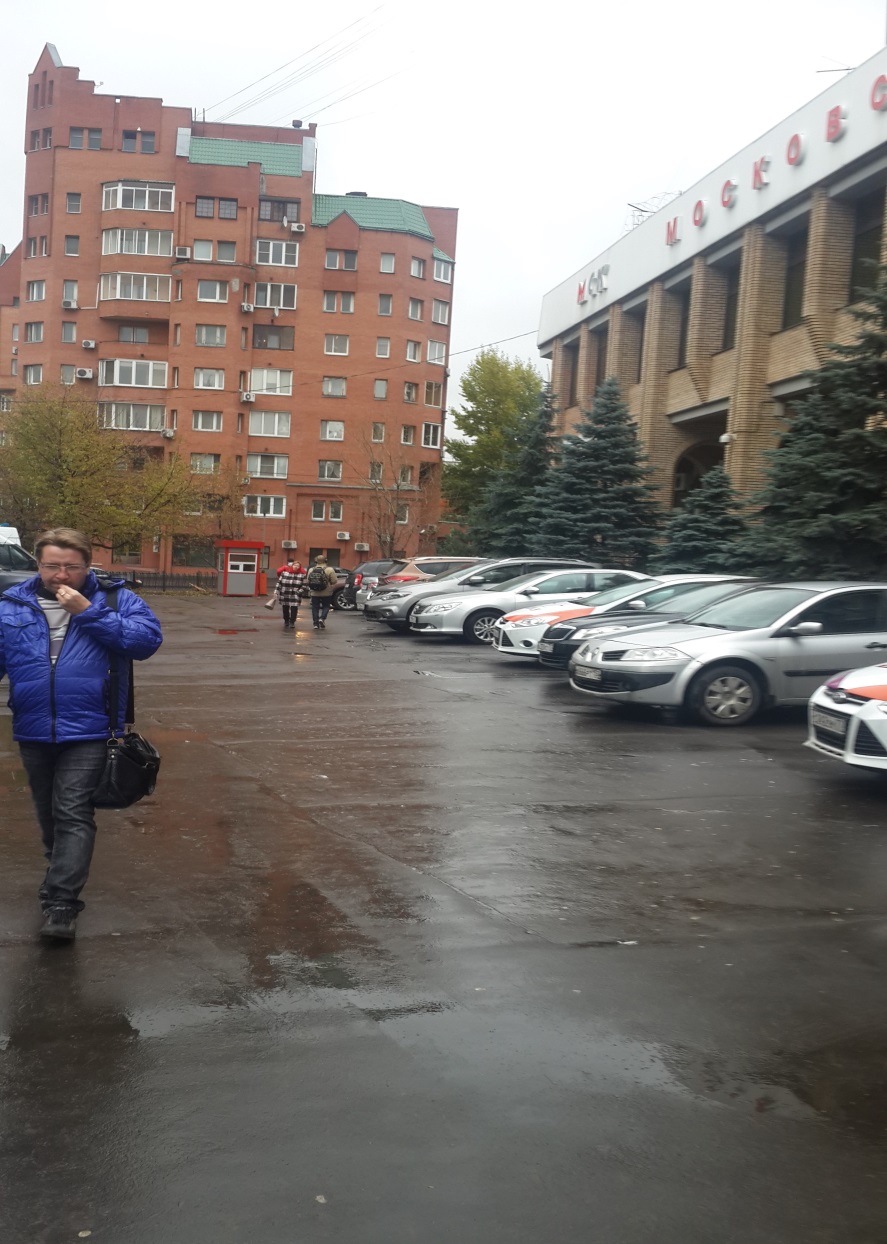 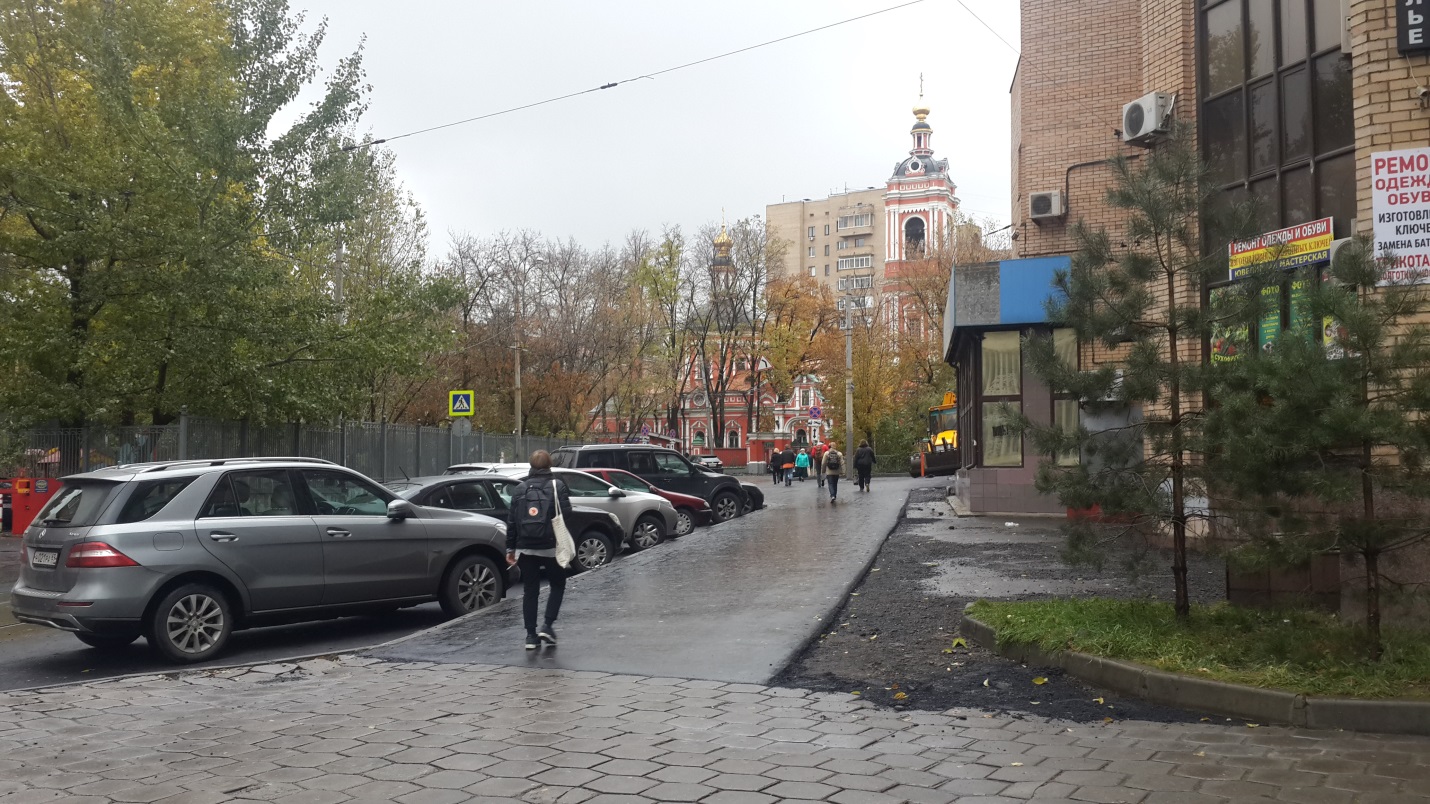 После коричневого здания так же поворачиваем направо.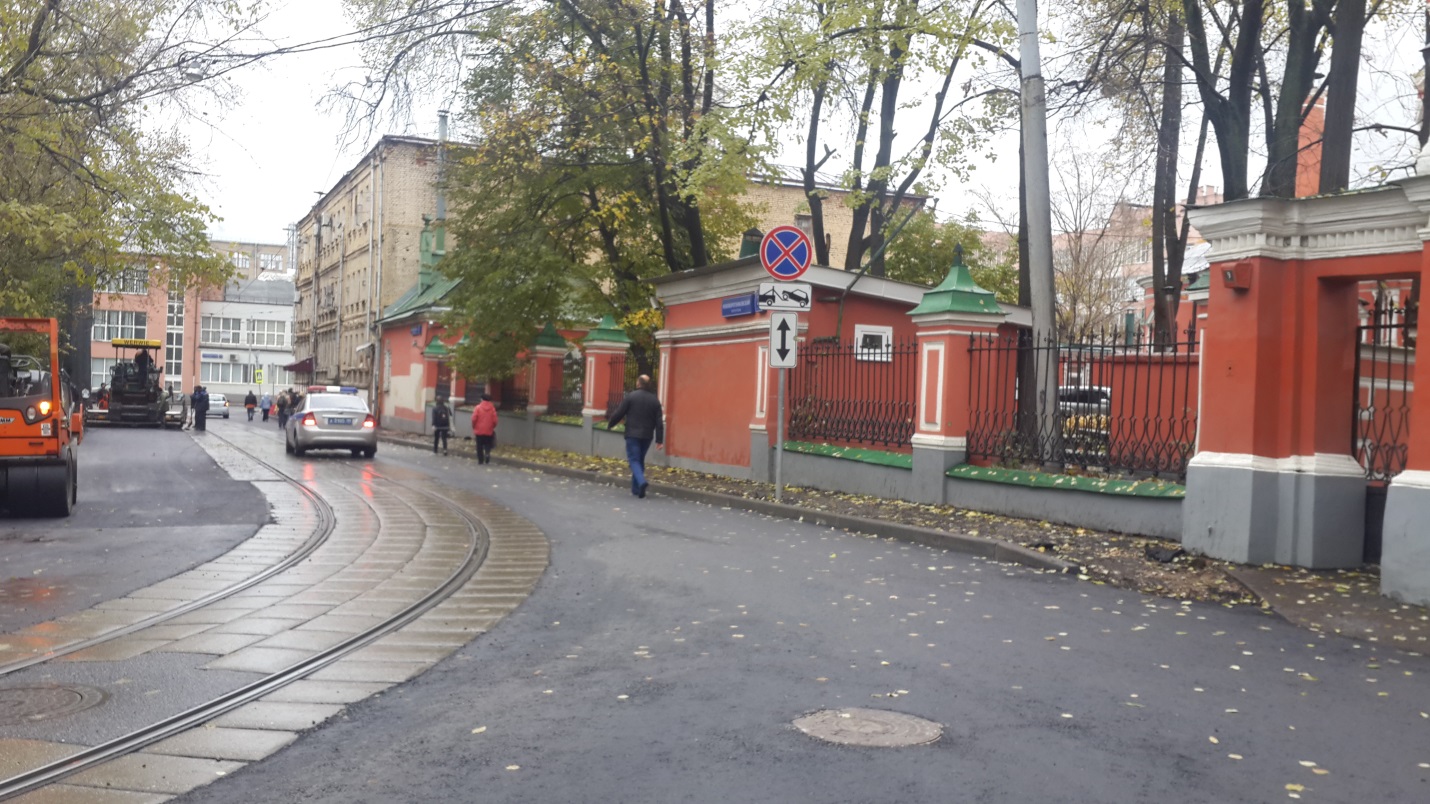 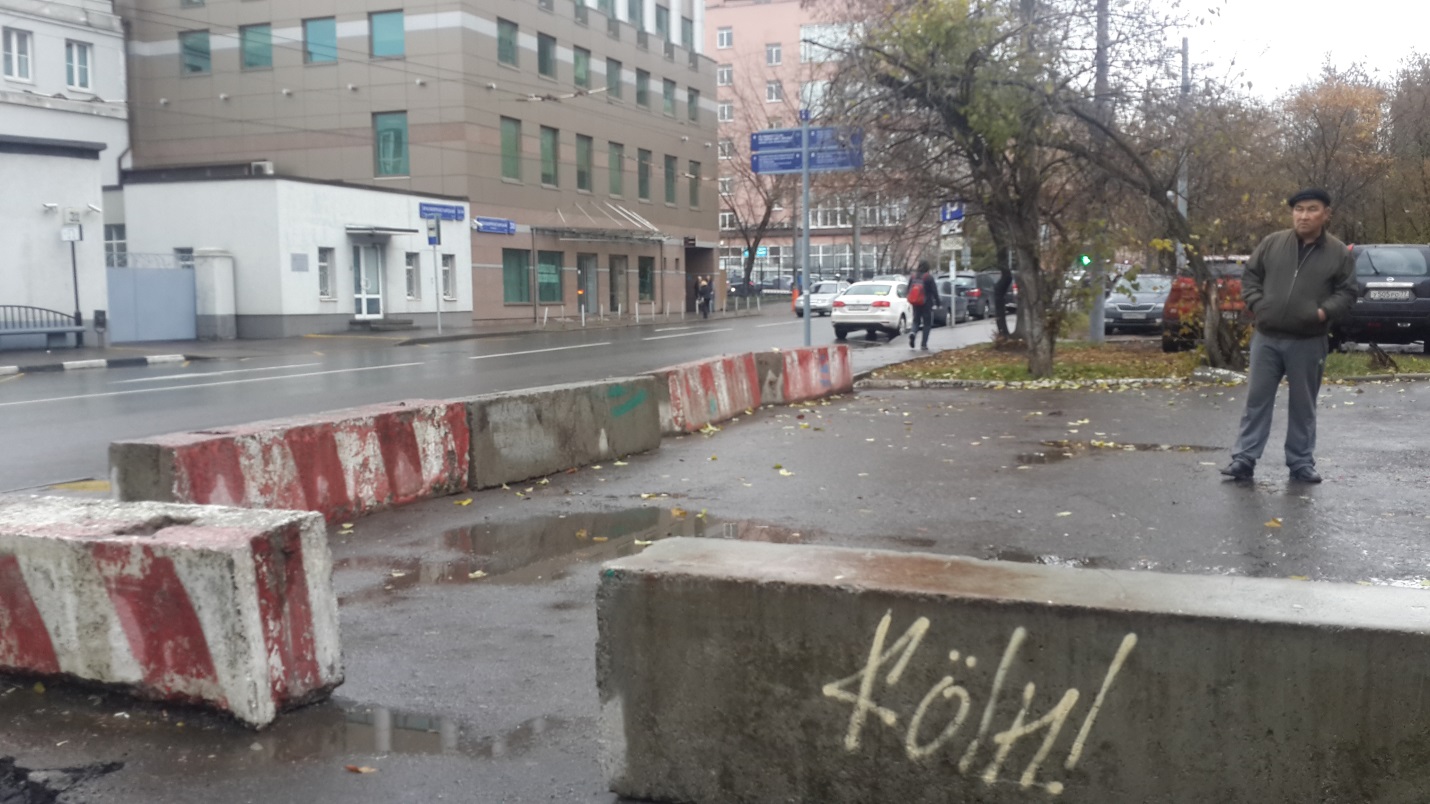 Далее идем все время прямо  до большого перекрестка со светофором. 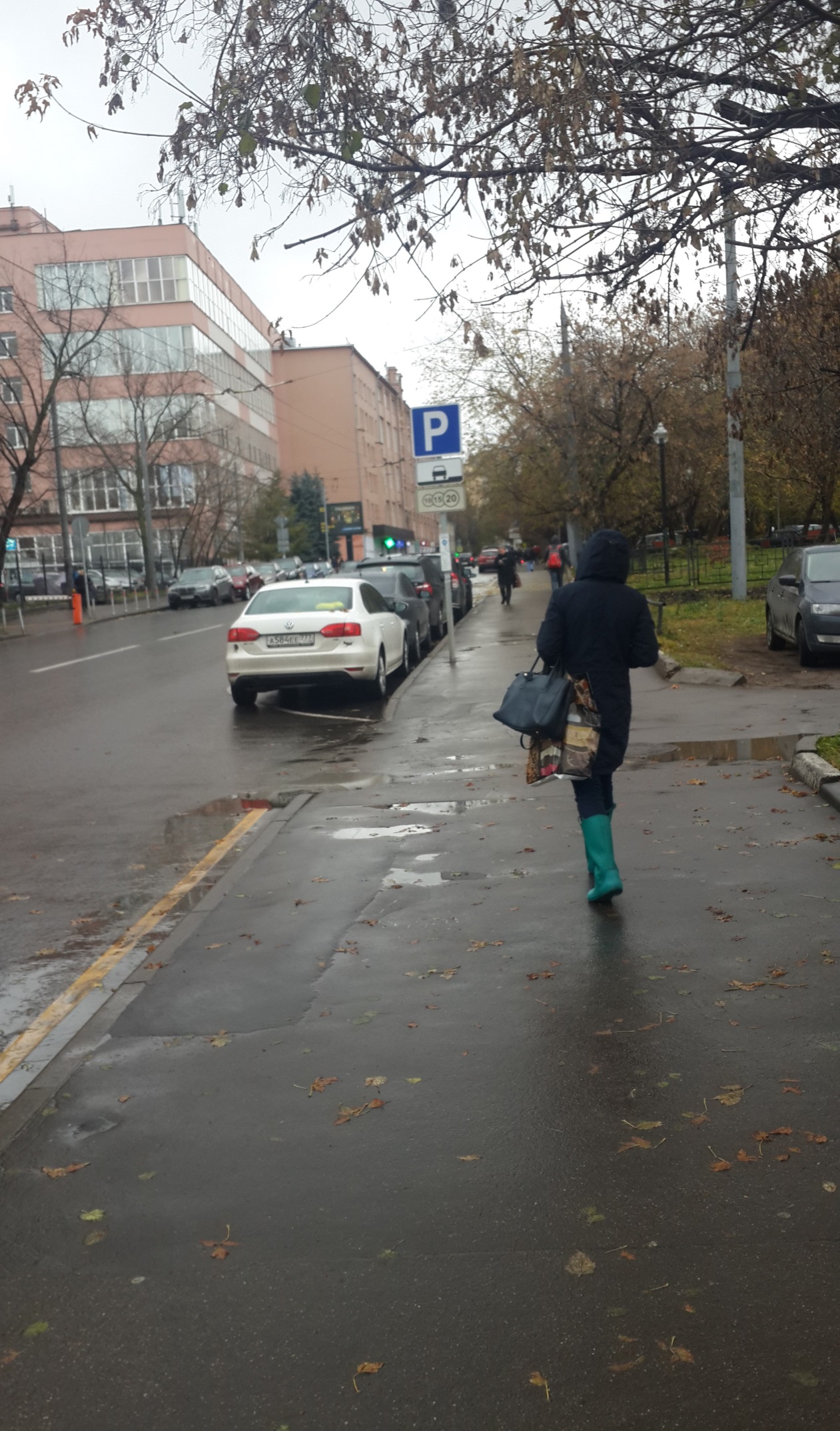 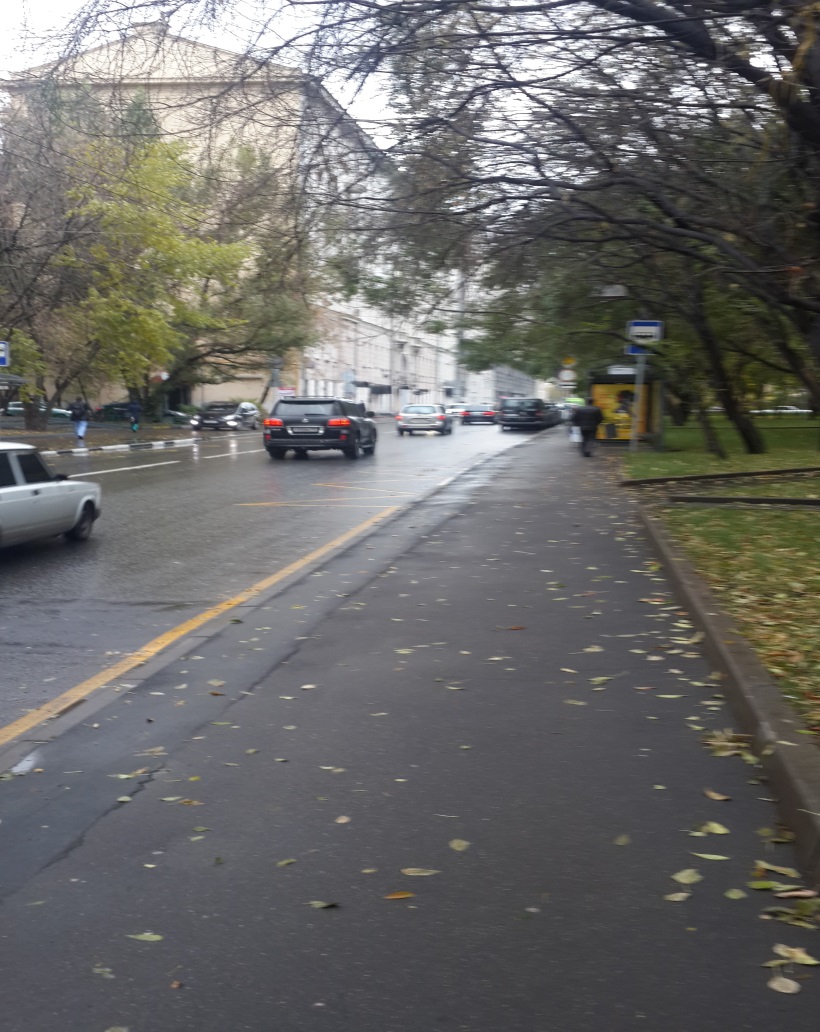 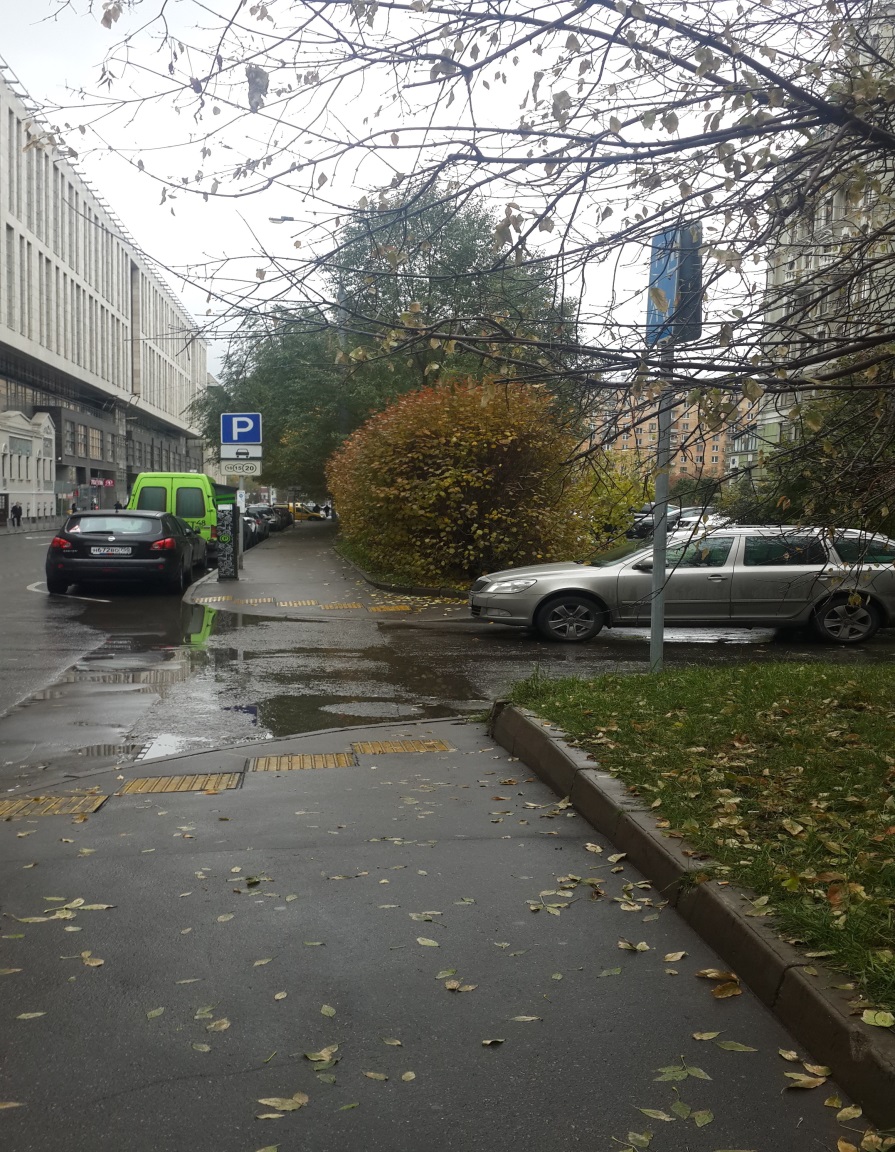 Доходите до светофора и на сфетофоре поворачиваете налево ( по пешеходному переходу) . 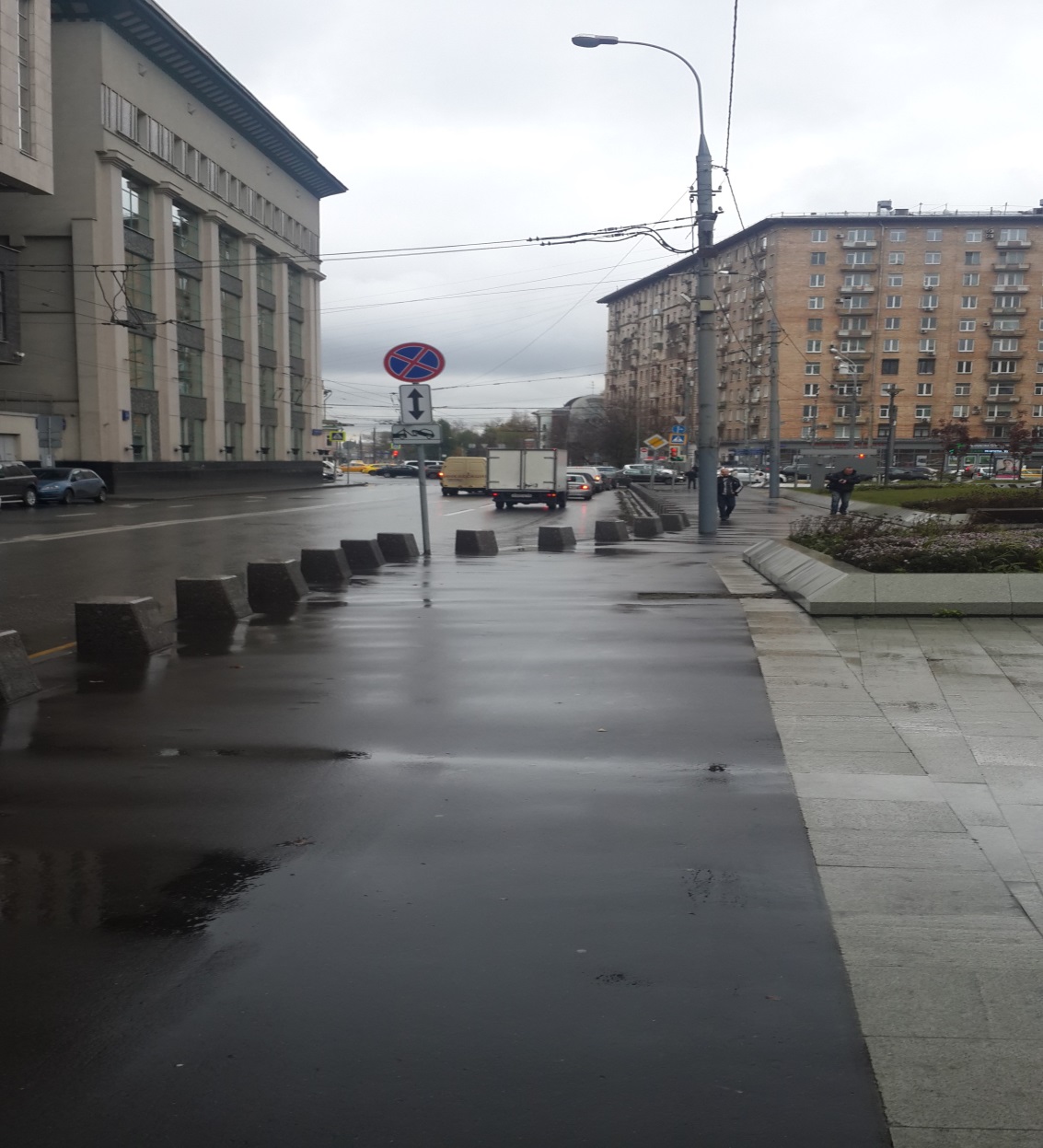 После того как Вы перейдете  пешеходный переход, перед Вами окажется вход в здание с вывеской «Билайн» , но Вам нужно пройти еще чуть дальше ( прямо)  во второй вход. 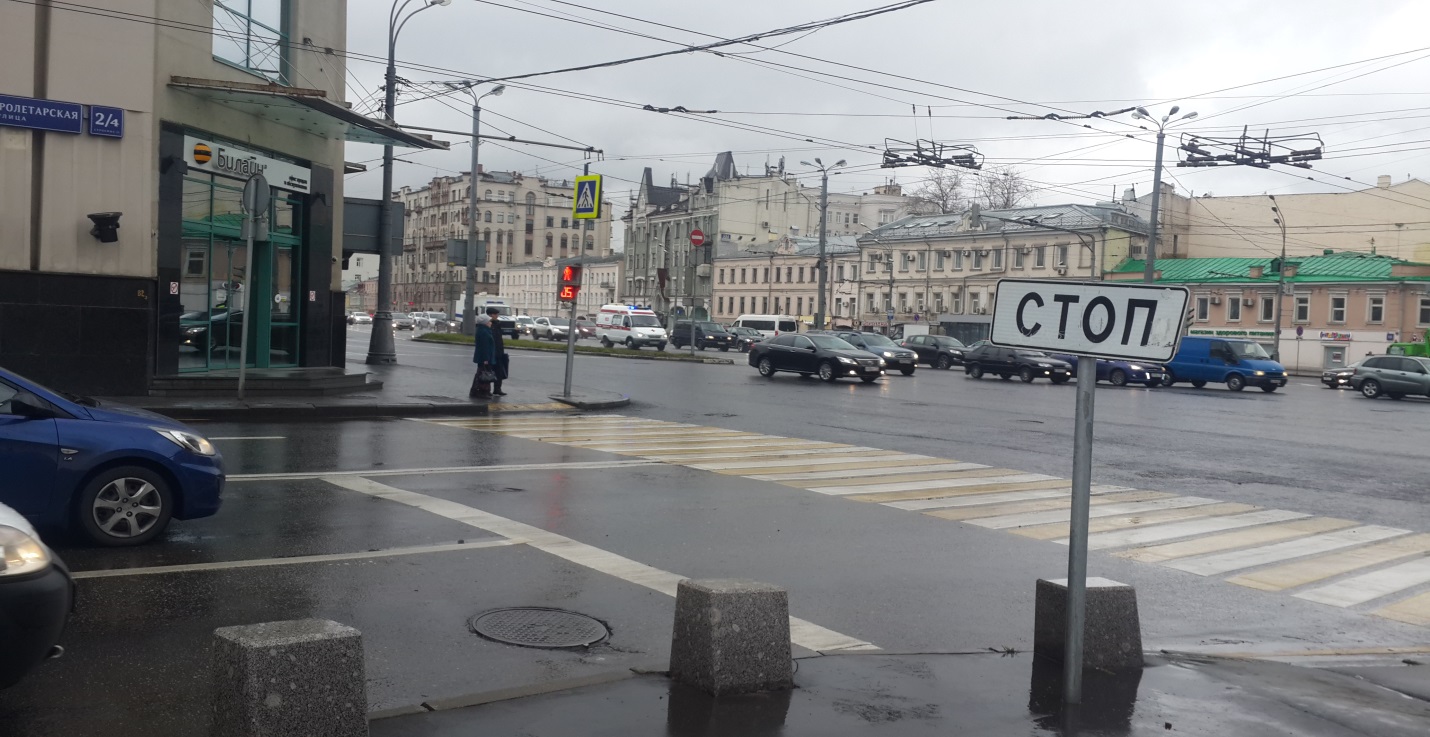 Проход во второй вход офиса «Билайн»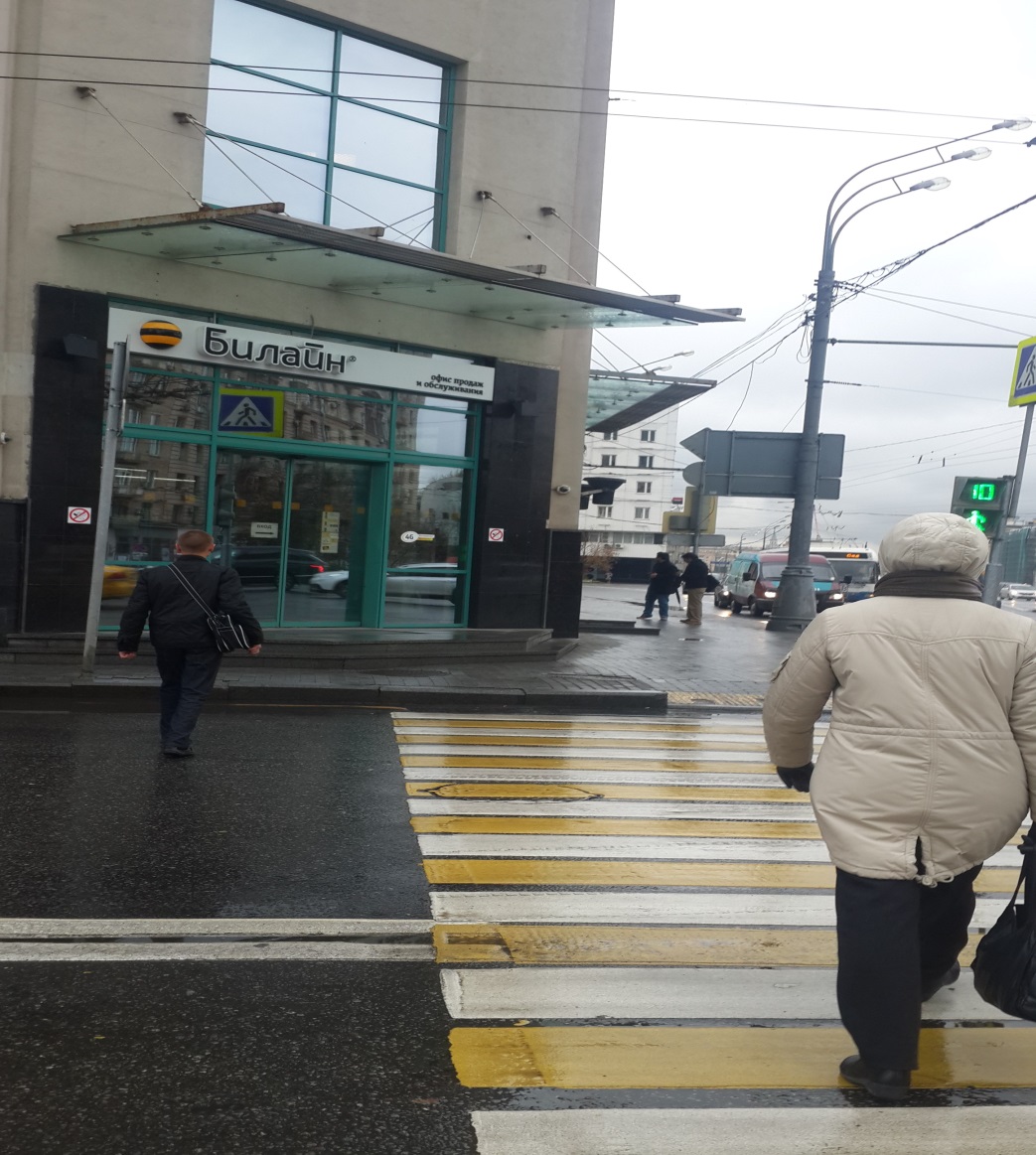 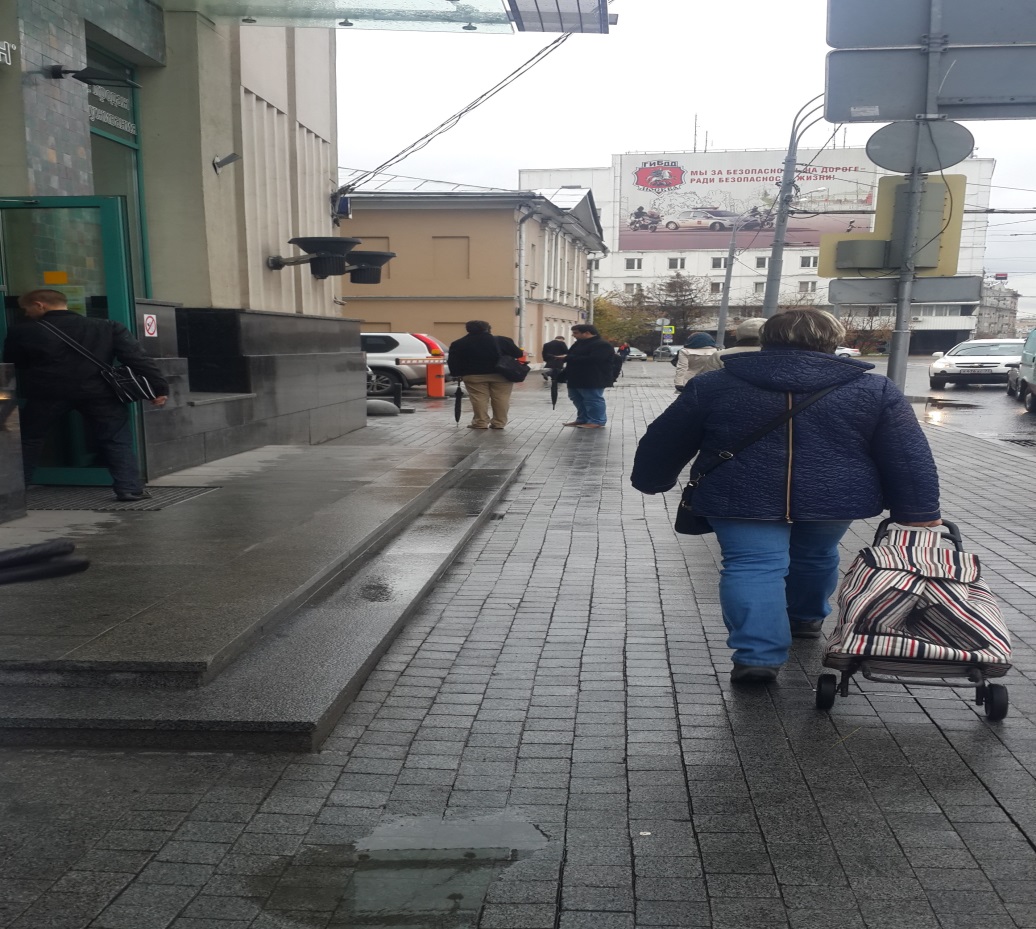 Вход в офис «Билайн».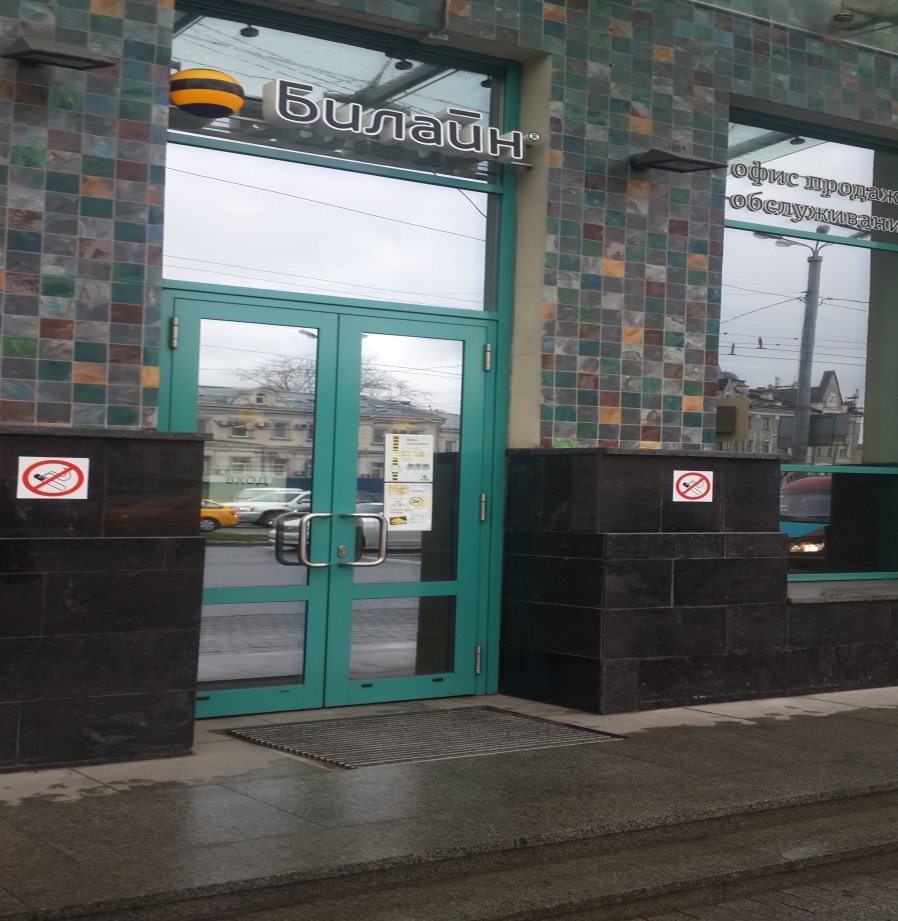 Как войдете, нужно пройти прямо, мимо ресепшен и прямо перед турникетом и охраной повернуть налево. Увидите большие стеклянные двери и вывеску «Мобиолаб».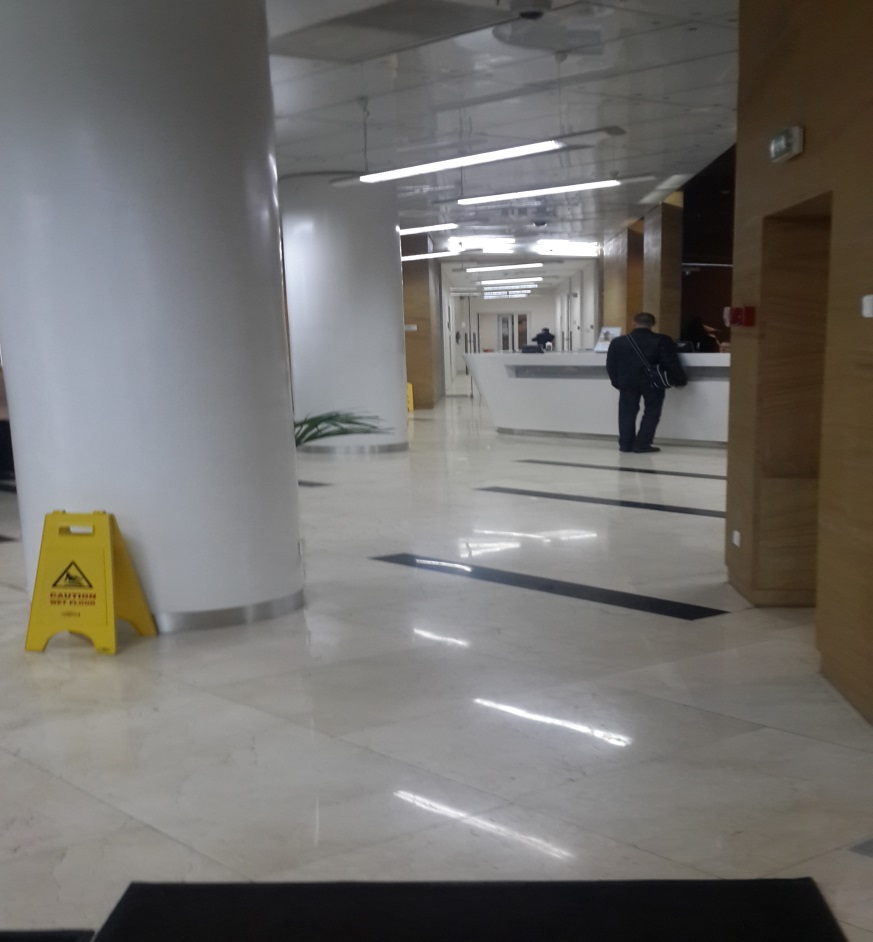 